Подари улыбку миру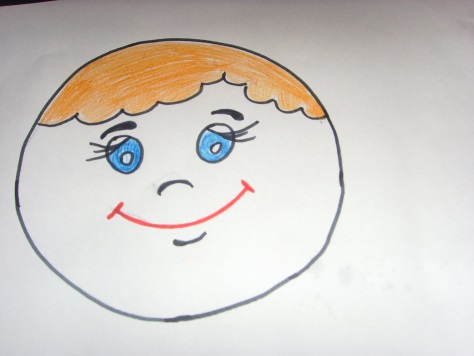 В подготовительной к школе  группе «Колосок» в течение всей недели проходила «Весенняя неделя добра». Дети учились проявлять доброжелательность, доброту, дружелюбие по отношению к окружающим. Вместе с детьми  провели акцию «Подари улыбку».  Эта акция добра веселила и радовала как детей, так и взрослых. Для того, чтобы изготовить такой весёлый смайлик вам понадобится:= Цветные карандаши= Фломастеры= Цветной серпантин= Шаблоны круглой формы= Степлер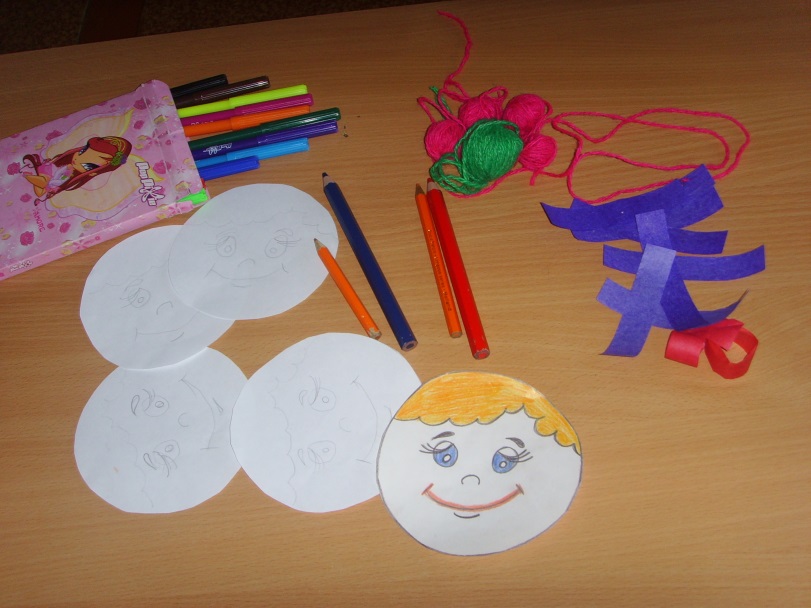 1.Рисуем лицо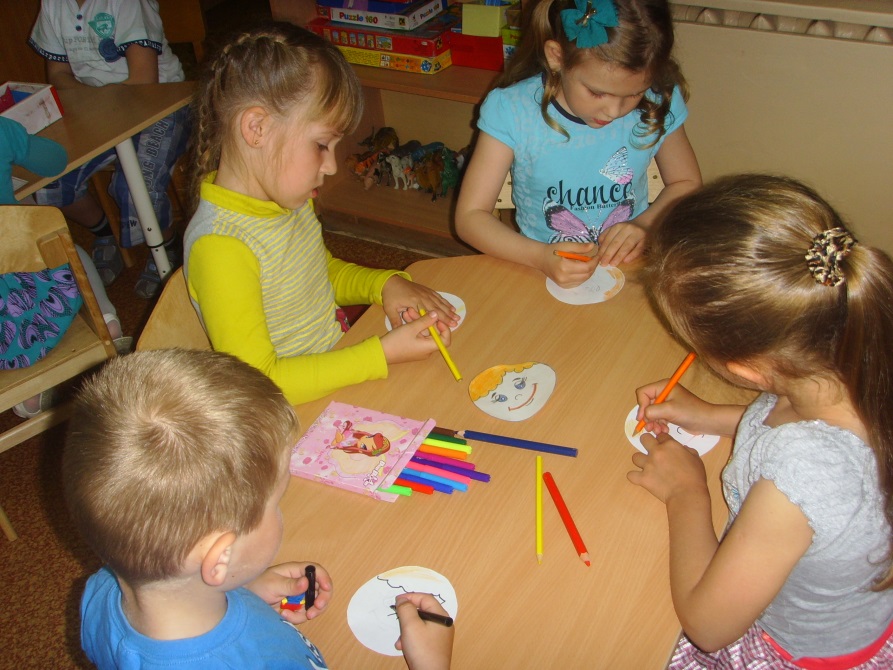 2. Прикрепляем степлером  «бантик» из цветного серпантина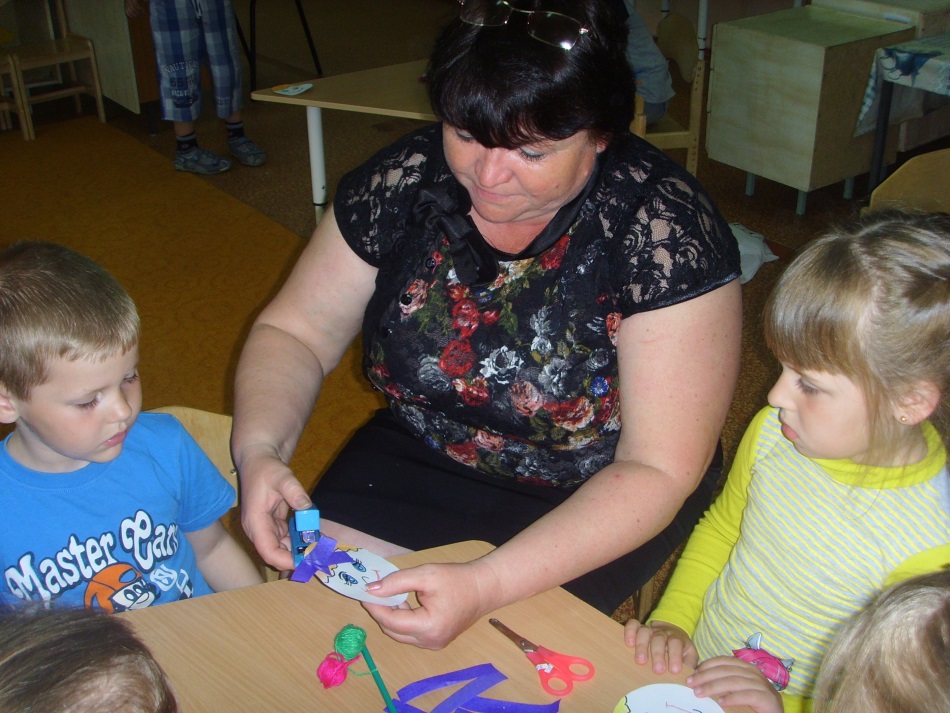 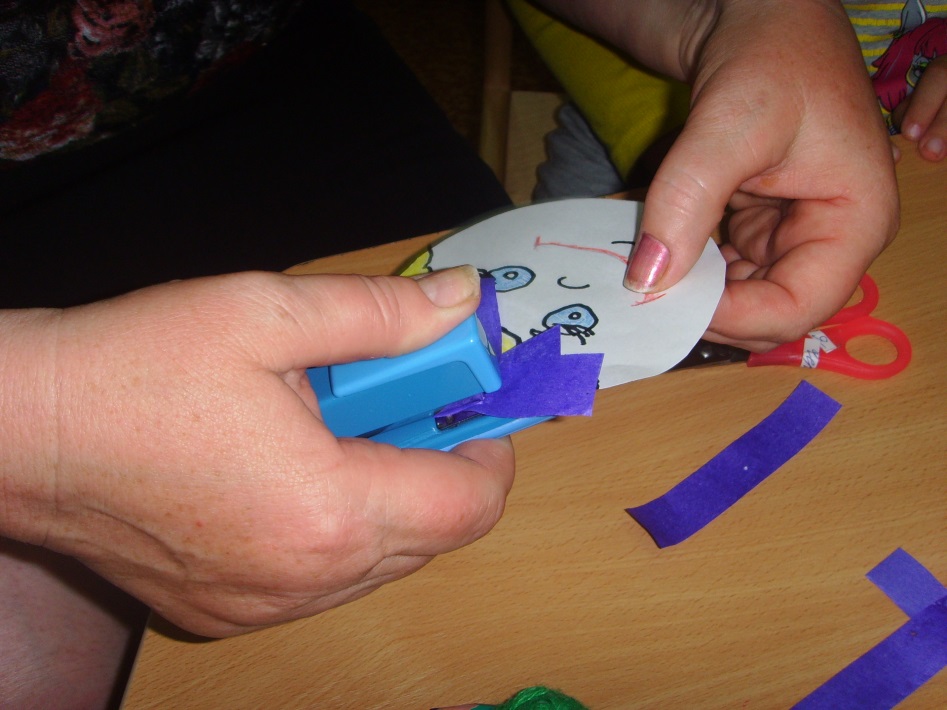 3.Вот такие «улыбки»   мы приготовили для окружающих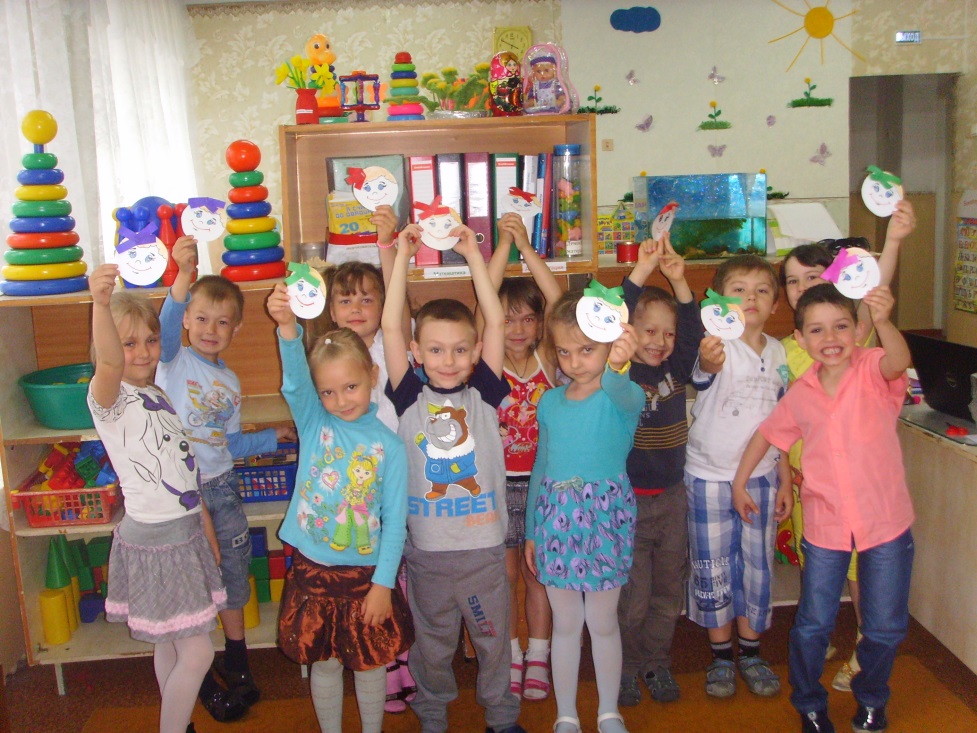 